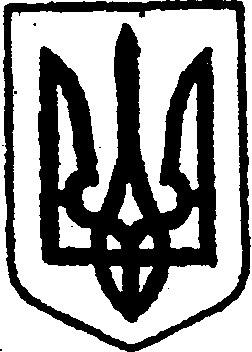 КИЇВСЬКА ОБЛАСТЬТЕТІЇВСЬКА МІСЬКА РАДАVІІІ СКЛИКАННЯТРИНАДЦЯТА  СЕСІЯПРОЄКТ Р І Ш Е Н Н Я 24 грудня 2021 року                                                             №  - 13 - VІІІПро затвердження звітів суб’єкта оціночної діяльності про оцінку ринкової вартості  нерухомого комунального майна       Відповідно  статей 26, 59,  60 Закону України «Про місцеве самоврядування в Україні», Закону України «Про оренду державного та комунального майна»,  статті 12 Закону України «Про оцінку майна, майнових прав та професійну оціночну діяльність в Україні», Порядку проведення конкурсного відбору суб’єктів оціночної діяльності, затвердженого рішенням Тетіївської міської ради № 308-07-VIII від 24 червня 2021 року, розглянувши Звіти суб’єкта оціночної діяльності ФОП Голодного В. І. про незалежну оцінку нерухомого майна, враховуючи висновки та рекомендації постійної депутатської комісії з питань торгівлі, житлово-комунального господарства, побутового обслуговування, громадського харчування, управління комунальною власністю,  благоустрою, транспорту, зв’язку, Тетіївська міська рада                                                 В И Р І Ш И Л А :
Затвердити Звіт суб’єкта оціночної діяльності ФОП Голодного В. І. прооцінку ринкової вартості нерухомого майна комунальної власності – нежитлових приміщень першого поверху №№ 2-1, 2-2, 2-3, 2-4, які розміщені в нежитловій двоповерховій будівлі фельдшерсько-акушерського пункту, літера А, яка розташована по вулиці Прорізній, 26 в селі Високе Білоцерківського району Київської області.    1.1.Ринкова вартість об’єкта оцінки, без ПДВ, складає: 38 580 (тридцять            вісім тисяч п’ятсот вісімдесят) грн. 00 коп. Затвердити Звіт суб’єкта оціночної діяльності ФОП Голодного В. І. про оцінку ринкової вартості нерухомого майна комунальної власності – приміщень першого та другого поверхів нежитлового двоповерхового з підвалом  (1987 р.) цегляного будинку (загальна площа 765,2 кв.м.), яка належить Тетіївській міській раді та перебуває на балансовому обліку Виконавчого комітету Тетіївської міської ради і розташована по вулиці Академіка Байраківського, за № 1, в місті Тетієві Білоцерківського району Київської області.   2.1. Ринкова вартість об’єкта оцінки, без ПДВ, складає: 2 945 260           (два    мільйони дев’ятсот сорок п’ять тисяч двісті шістдесят) грн.           00 коп.Затвердити Звіт суб’єкта оціночної діяльності ФОП Голодного В. І. прооцінку ринкової вартості нерухомого майна комунальної власності – нежитлових приміщень першого поверху №№ 1-4, 1-5 (загальна площа 82,5 кв. м.), які розміщені в двоповерховому цегляному адмінбудинку (1968 р.), який належить Тетіївській міській раді та перебуває на балансовому  обліку виконавчого комітету Тетіївської міської ради і розташований по вулиці Київській за № 18 в селі Кашперівка Білоцерківського району Київської області.   3.1. Ринкова вартість об’єкта оцінки, без ПДВ, складає: 57 340 (п’ятдесят            сім тисяч триста сорок) грн. 00 коп.4. Контроль за виконанням даного рішення покласти на першого заступника міського голови Кизимишина В. Й. та на постійну депутатську комісію з питань торгівлі, житлово-комунального господарства, побутового обслуговування, громадського харчування, управління комунальною власністю,  благоустрою, транспорту, зв’язку (голова комісії – Фармагей В. В.)      Міський голова                                                       Богдан БАЛАГУРА 